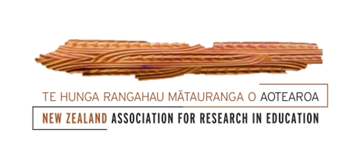 EARLY CHILDHOOD EDUCATION SPECIAL INTEREST GROUPNZARE Annual Conference: ECE SIG Reviewer’s formAbstracts submitted for the NZARE annual conference are reviewed by the relevant SIG(s). In preparation for this year’s conference, we are calling for expressions of interest from ECE SIG members to review abstracts with an ECE focus. Please complete this form and email to the co-convenors by 1 July annually. (see email addresses below) Name: Position:Institution:Email address:Key areas of expertise, including theoretical, methodology, methods and content area (please list at least three):1.2.3.Please email your completed form to the SIG Co-convenors:waveneylord@gmail.com donna.williamson-garner@canterbury.ac.nz rikkebetts@gmail.com 